【今日主題】有異象的人生曾嘉逸弟兄(虎尾聚會處)經文：使徒行傳9：1-20生命的異象(vision)沒有異象，民便放肆(箴言 29：18)大馬色的異象---保羅生命的轉捩點原先保羅為祖宗的遺傳熱心，逼迫殘害基督徒主耶穌在異象中向保羅顯現，對他說話「主啊，你是誰？」、 「主啊，我要做什麼？」到底為何而活？只有造物主(神)能定義每個生命存在的意義和目的生命的主權不在人的手中，沒有人能規劃、掌握自己的人生要虛心謙卑地尋求主對我們生命的命定與心意神在環境中工作祂來尋找人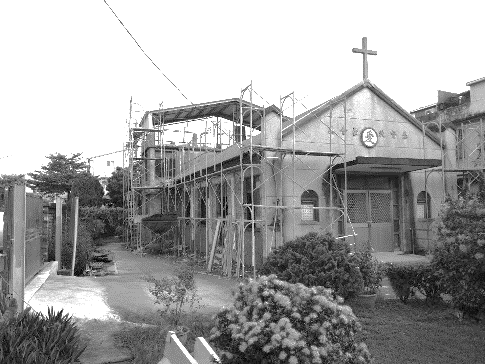 祂使用人來幫助我們你要尋求 神神所揀選的器皿神藉器皿作工為主的名受苦成為主的見證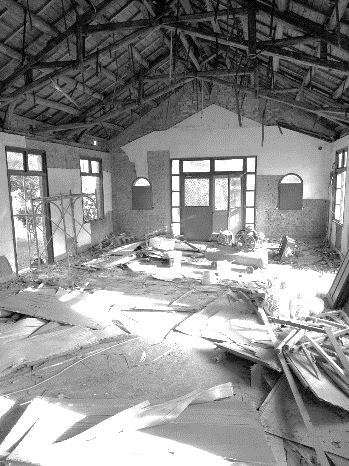 神所使用的器皿屬靈的看見被聖靈充滿活在身體裏面；活出基督生命見證分享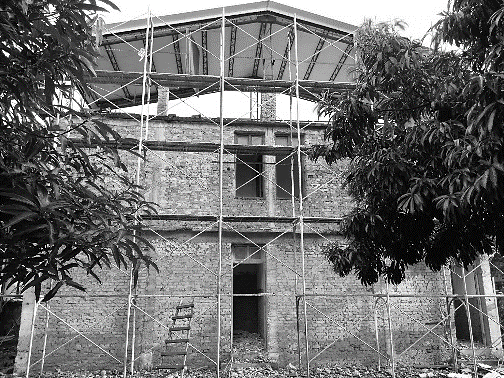 《虎尾聚會處》修繕計畫1.內容：屋頂(屋瓦更新)、會堂外牆(牆壁重新施作)、會堂內牆(重新粉刷)、浸池(容積縮小、熱裝置注水管線、新蓋板)、架木樑、 天花板重新製作、二樓套房(電路系統汰舊換新、地坪重舖)、大門遷移、景觀(局部重新設計)、廁所更新、排水系統更新…2.經費：估計653萬元。文化部補助326萬元，自籌約240萬，目前差額約87萬。3.營造計畫：自7月中~11月底，預計4個半月完工。14th青宣見證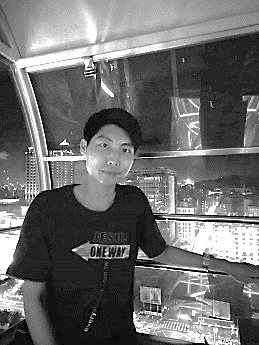 馮意凡弟兄《青年宣道大會》(簡稱-青宣)是由「校園福音團契」每三年舉辦一次的活動。我得知這個活動時，心裡很猶豫，因為我有學校暑期實習、教會的暑期營隊、學園團契的短宣…這麼多事情想做。於是我開始思考，該怎麼選擇才是神所要的呢？腓立比書4:6裡說到：「應當一無掛慮，只要凡事藉著禱告、祈求，和感謝，將你們所要的告訴神。」我想了解一生該如何為主而活，因此在禱告中向神說明我的心意，希望祂引領我走上這條路。後來神讓我順利參加青宣，也成功去暑期實習。我也在禱告中參與教會的暑期營隊和學園團契的短宣，很感謝神給予祂的兒女禱告的權柄。一到了青宣的會場，我發現和我同組、同房的人當中，有一位是同教會的弟兄，但不是很熟，一位是同學校團契的學弟，一位是學校查經班認識的學長，一位是校園團契的下一屆主席。我很感謝神這樣的安排，讓我能和其他基督徒變得更親密，青宣結束後也能和他們有更多交流。在開幕式中，讓我印象最深刻的是，有一支影片介紹一位殉道者—潘霍華牧師，他在二次大戰，為了替弱勢族群發聲，選擇與希特勒敵對，最後不幸身亡。會後我立刻與其他弟兄討論潘霍華牧師的作為，並希望能學習他的心志，在環境困難或惡劣時，仍能依靠主，為主做見證。另外，開幕式裡我們也還有唱了一首大會主題曲：「祢是神」，這是一首從英文翻譯的詩歌，大會把歌詞翻譯成泰文、菲律賓文、台灣原住民語言…等九種語言，彷彿在天國，所有神的子民都用自己擅長的語言敬拜祂，讓我們看見祂的國就在這裡！這六天的營會內容太精彩豐富了！去營會以前，我不知道有這麼多為主獻上自己的人與機構，各方、各族、各個角落都需要收莊稼的人。我不禁開始思考，我一個人的能力與時間有限，該如何回應神呢？這次青宣的主題是：「天國，已讀。不回?!」我不想成為不回應神的人。這次青宣有一個特展是「已讀不回的教會」，我要如何避免成為這樣教會的一份子呢？有一天晚上的小組晚禱，一位弟兄提問：「什麼是呼召？」我認為呼召是神託付給我們的使命與負擔；或許是藉由禱告、讀經，又或是用敬拜、講道，以及與弟兄姊妹的討論，讓我們意識到能為祂做什麼。馬太福音28:18~20說到：「耶穌進前來，對他們說：天上地下所有的權柄都賜給我了。所以，你們要去，使萬民作我的門徒，奉父、子、聖靈的名給他們施洗。我所吩咐你們的，都教訓他們遵守，我就常與你們同在，直到世界的末了。」這是耶穌給所有基督徒的大使命，希望我們能將福音帶到世界各地。在參加青宣以前，我想到的是在職場上宣教，參加青宣以後，我仍沒有改變這個想法。我不敢明確的說這是神給我的呼召，但在青宣中，也沒有其他人排斥這個想法，反而一些課程的設計就是告訴我如何在職場上宣教、利用專業服事主。並不是傳道人或宣教士才有資格傳福音，現在我就可以在學校、我的交友圈，和家人中將耶穌基督的名傳揚出去，發揮屬靈的影響力，回應神對我的愛。這樣，有一天，當神呼召我時，我就已經準備好，回應神的呼召！本週各項聚會今日	09:30	兒童主日學		09:45	主日講道	曾嘉逸弟兄		09:45	中學生團契		11:00 《擘餅記念主聚會》		11:00 	慕道班	週二 19:30	英文查經班週三	19:30	交通禱告會	賴大隨弟兄週四	14:30	姊妹聚會	培靈聚會週五	19:00	小社青	家庭聚會週六	14:00	大專團契	門徒訓練	18:00	社青團契	查經聚會臺北市中正區100南海路39號。電話（02）23710952傳真（02）23113751臺北市中正區100南海路39號。電話（02）23710952傳真（02）23113751我卻不以性命為念，也不看為寶貴，只要行完我的路程，成就我從主耶穌所領受的職事，證明神恩惠的福音。                                                    使徒行傳20:24台北基督徒聚會處          第2596期  2019.08.25網站：http://www.taipeiassembly.org	年度主題：坐蔭蘋果樹˙喜嘗甘甜果		主日上午	主日下午 	下週主日上午	下週主日下午	聚會時間：9時45分	2時00分	9時45分	2時10分	司     會：劉耀仁弟兄		羅煜寰弟兄	領        詩：劉耀仁兄			賴映良弟兄	弟兄讀書會(三)	司     琴：	王清清姊妹		俞齊君姊妹	講     員：曾嘉逸弟兄		下週講員：唐  華弟兄	本週題目：有異象的人生	下週主題：耶穌平靜風和海	本週經文：使徒行傳 9：1-20	下週經文：馬可福音4:35~41	上午招待：王雅麗姊妹 林寶猜姊妹	下週招待：蔣震彥弟兄 林和東弟兄						楊晴智姊妹